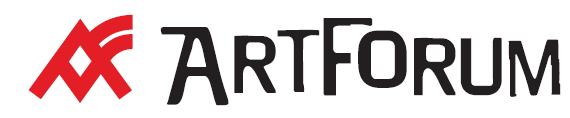 Tlačová správaVec:  Artforum vydáva e-knihu Coffee Stories Pavla SibyluDátum vydania TS: 21. 11. 2012Kontaktná osoba: Monika Kompaníková,   pr@artforum.sk,  0948 033 768www.artforum.sk Znenie tlačovej správy:  V stredu vychádza Coffee Stories v elektronickej podobePo dlhšej odmlke mladého slovenského autora Pavla Sibylu vychádza vo vydavateľstve Artforum druhé vydanie jeho zbierky poviedok Coffee Stories alebo Deň ako každý iný. Obohatené o novú poviedku a iba v elektronickej podobe.Spomínate si ešte na mladého slovenského autora Pavla Sibylu? Pred pár rokmi debutoval zbierkou poviedok Coffee Stories a krátko nato pridal román Niečo o orchideách. V poslednej dobe sa však jeho knihy nenápadne vytrácajú z regálov kníhkupectiev a po autorovi zostalo ticho. Zbierka Coffee Stories, ktorá je už dlhšiu dobu vypredaná, sa objaví v druhom, doplnenom vydaní. K pôvodným deviatim poviedkam pribudla bonusová desiata s názvom Príliš málo dôvodov meniť staré zvyky. Kniha vychádza iba v elektronickej podobe v stredu 21. 11. 2012            vo vydavateľstve Artforum. Pavel Sibyla (1978) - Novinár a prozaik. Pochádza z malého stredoslovenského mesta Hriňová, v súčasnosti žije a pracuje v Bratislave. Vyštudovaný historik, vystriedal niekoľko zamestnaní, kým sa začal živiť žurnalistikou a beletristickým písaním. Jeho knižný debut, kniha poviedok s názvom Coffee stories alebo Deň ako každý iný sa stretla sa s priaznivým ohlasom u kritikov aj čitateľov. V roku 2009 vydalo Artforum aj jeho román Niečo o orchideách. S autorovým menom sa čitatelia v súčasnosti môžu stretnúť aj na stránkach ekonomického týždenníka Trend, pre ktorý pracuje ako reportér.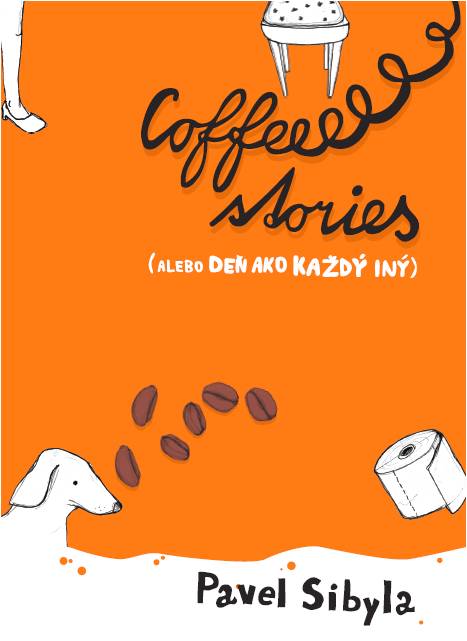 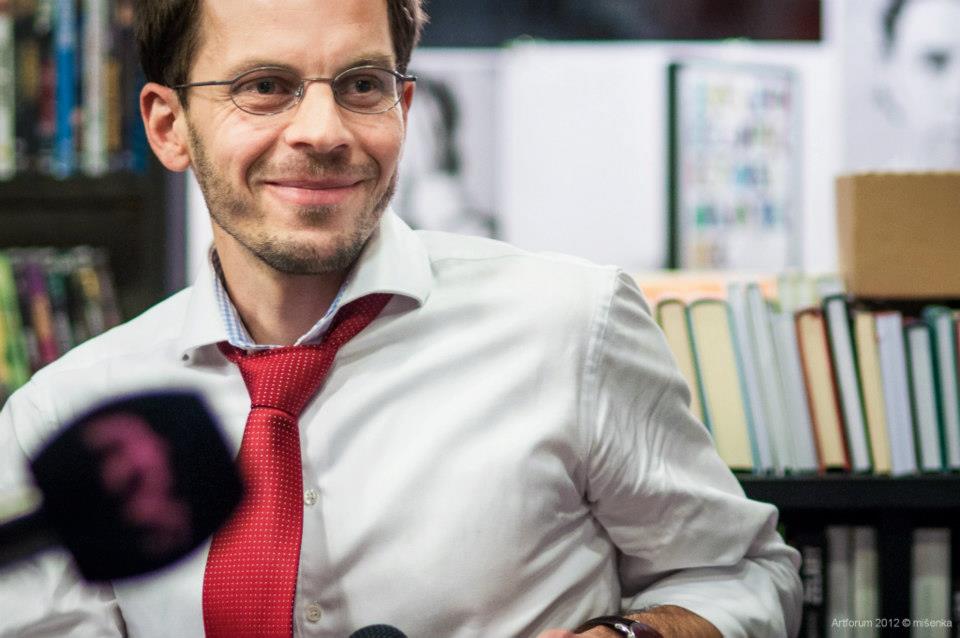 